OPAKOWANIE HISTORII: UMIEJĘTNOŚCI CYFROWEGO PISANIA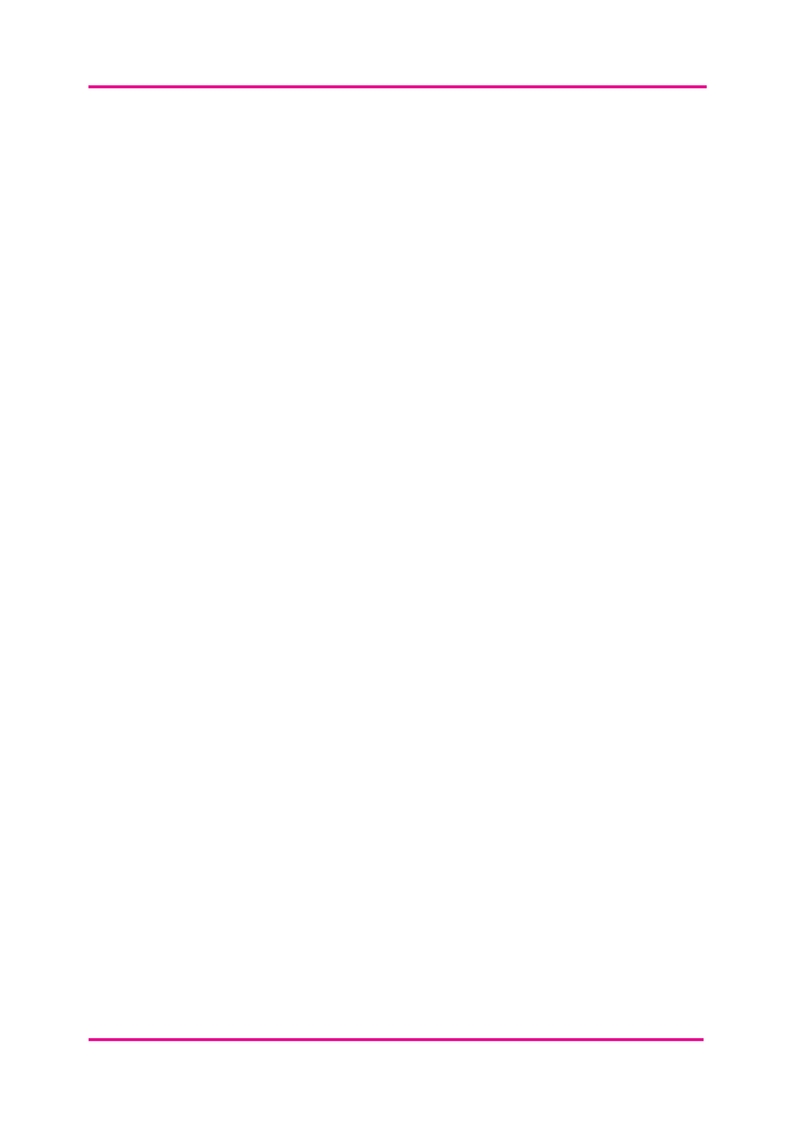 Pisanie w cyfrowym świecie zmieniło się na wiele sposobów, wliczając w to nowe media (tj. wpisy na blogu) i nowe sposoby prezentacji informacji pisemnych (tj. dokumentów multimedialnych).PISANIE POSTA NA BLOGUZadanie: Wykorzystując wyniki z Twoich historii, przygotuj zarys i treść dla posta na blogu (liczba znaków od 300 do 600). Zanim zaczniesz zidentyfikuj:Odbiorcy postu na blogu: W kogo celujesz?Cel postu na blogu: Dlaczego piszesz dla tej grupy odbiorców?Twój konspekt powinien zawierać:Tytuł blogaGłos bloga – jaki będzie ton, rejestr formalności itp.Wprowadzenie - Jak można zaczepić czytelnika? Jaki punkt widzenia obierzesz?Kluczowe sekcje/podtytuły – kluczowe punkty, w jaki sposób punkt widzenia jest rozwijany, itd.?Wnioski - Jak korzystać z informacji, wezwać do działania, dalszej interakcji/dyskusji?Narzędzia do strukturyzacji - punktory, styl i rozmiar czcionki, itp.SEO słowa i zwroty.Kluczowe cytaty z historii.Hiperłącza i/lub odsyłacze.Narzędzia do strukturyzacji - punktory, styl i rozmiar czcionki, itp.Lista grafik, obrazów, audio i/lub wideo, które mają być w nim użyte.PISANIE RAPORTU INTERAKTYWNEGOZadanie: Korzystając z wniosków pochodzących z twoich historii, tworzy się zarys raportu podsumowującego na 3-4 strony. Zanim zaczniesz zaidentyfikuj:Odbiorcy raportu: W kogo celujesz?Cel raportu: Dlaczego piszesz dla tej grupy odbiorców?Twój konspekt powinien zawierać:Tytuł raportuWprowadzenie - Jak chcesz rozpocząć raport? Jaka powinna być kontekstualizacja?Kluczowe sekcje/podtytuły (w tym krótki opis tego, co będą zawierać).Wnioski - Lista najważniejszych ustaleń, zaleceń, linków do szerszych ram, itp.Kluczowe cytaty z historii.Hiperłącza i/lub odsyłacze.Narzędzia do strukturyzacji - punktory, styl i rozmiar czcionki, itp.Lista grafik, obrazów, audio i/lub wideo, które mają być w nim użyte.ĆWICZENIA I WSPARCIE ONLINEHiperłącza w Microsoft Word - http://goo.gl/3nEKbR Odsyłacze w Microsoft Word - http://goo.gl/Y8jcim Wskazówki blogowania – http://goo.gl/hMgmXr Podstawowe wskazówki SEO dotyczące pisania blogów – http://goo.gl/DVYWwV  
